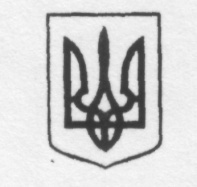 УКРАЇНАМІНІСТЕРСТВО ОСВІТИ І НАУКИЗагальноосвітня школа І-ІІІ ступенів с. ПорикНАКАЗ«27» травня 2020 р.                 с. Порик                               № 01-уПро зарахування дошкільнят до 1-го класуКеруючись наказом МОН України №367 від 16.04.2018 року та згідно поданих заяв батьків, НАКАЗУЮ:П.1. Зарахувати до 1-го класу наступних дошкільнят, а саме:Рибак Аделына Русланівна;Рибак Еліна Русланівна ;Папп Тетяна Петрівна;Порошок Вероніка Володимирівна;Шамолюк Олексій Віталійович;Гладкий Дмитро Вадимович;Коробка Владислав Дмитрович;Лавренюк Дарія Дмитрівна;Волосенко Софія Вікторівна;Собчук Вікторія Вікторівна.Шоломіцька Вікторія Олександрівна;Гарматюк Ілля Олександрович;Лисецький Володимир Михайлович;Сірант Іванна Ігорівна;П.2. Заступнику директора школи з НВР Ошівській І.В. ввести зазначених вище учнів до алфавітної книги.П.3. Класоводу 1-го класу Качайло Т.О. оформити особові справи учнів.Директор школи 				С.МартинюкЗ наказом ознайомлені:                            І.Ошівська                                     Т.Качайло